Муниципальное автономное дошкольное образовательное учреждение детский сад № 1 г. ИвделяКонструкт непосредственно образовательной деятельности для воспитанников 4-го года жизнитема: «В гостях у агронома»Составитель:Демакова Светлана Александровна, воспитатель МАДОУ детский сад № 1 г. Ивделя2016 г.Конструкт непосредственно образовательной деятельности Тема: «В гостях у агронома».Возрастная группа: вторая младшая, 3-4 года.Образовательная область: познавательное развитие, речевое развитие, социально-коммуникативное развитие.Форма совместной деятельности: интегрированное занятие.Форма организации: подгрупповая.Средства: зрительный ряд: иллюстрации на тему «Профессии», «Растения».литературный ряд: загадки про агронома, растения, стихотворение «Ксюша-агроном» Белоусовой Н.С.Педагогические технологии: здоровьесберегающие, игровые, исследовательская деятельность.Оборудование: семена растений, почва, торфяные таблетки, совочки, емкости для посадки семян, фартуки.Технологическая карта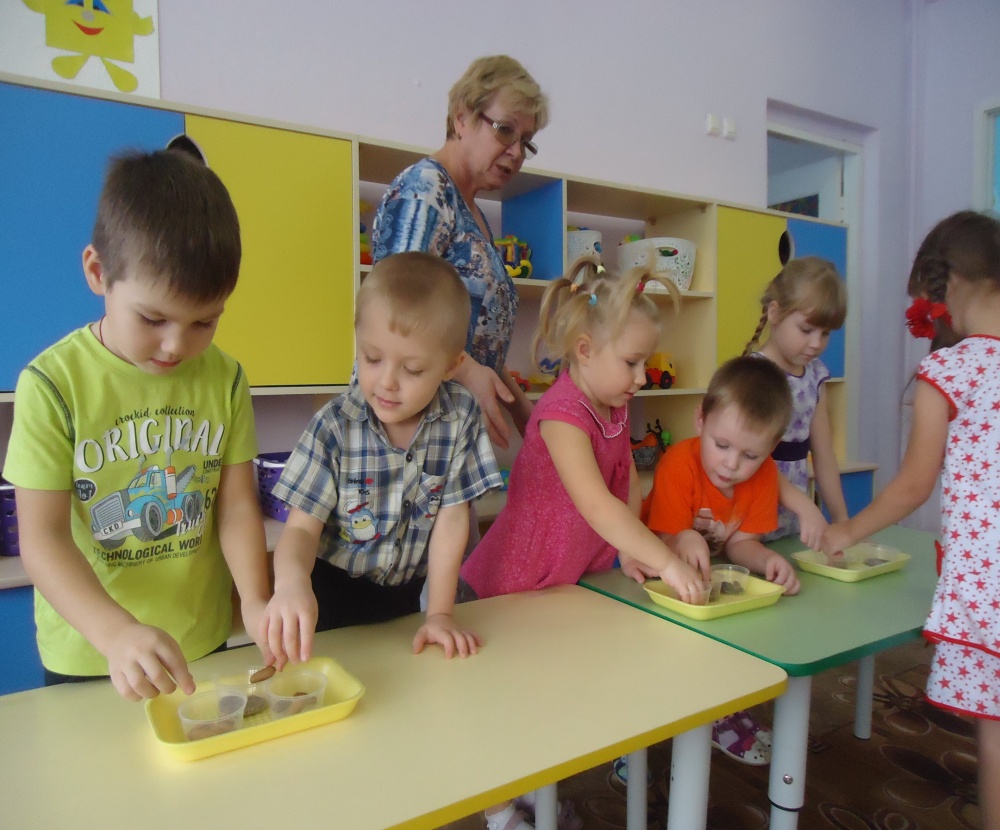 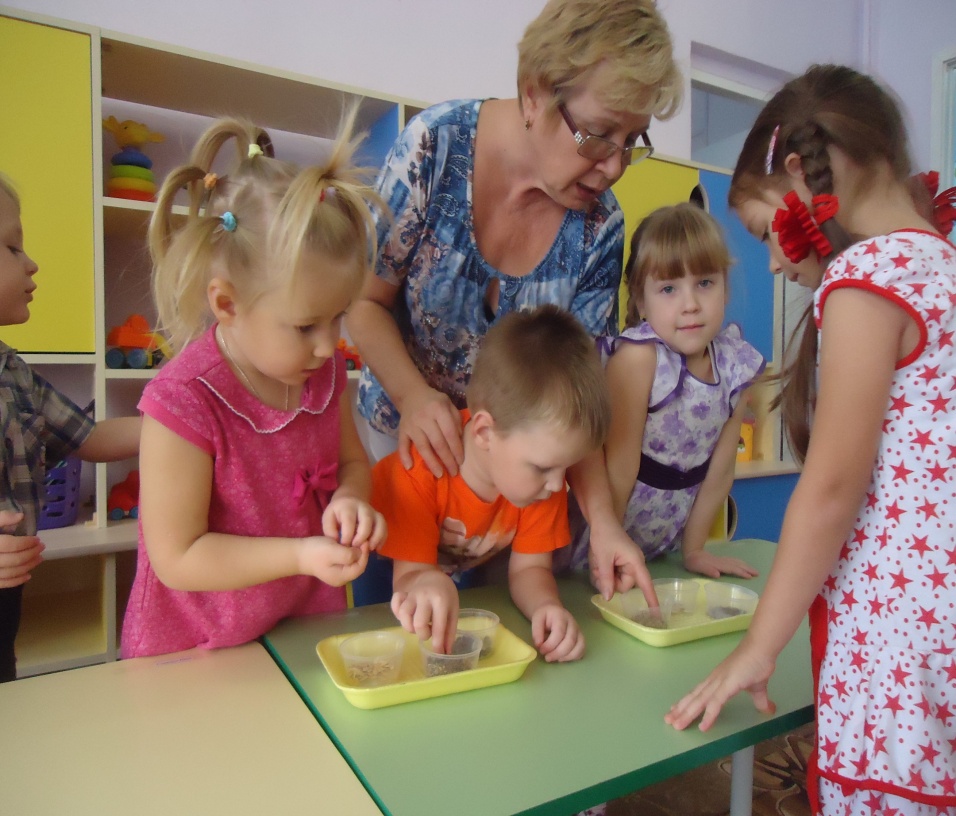 Рассматривание семян.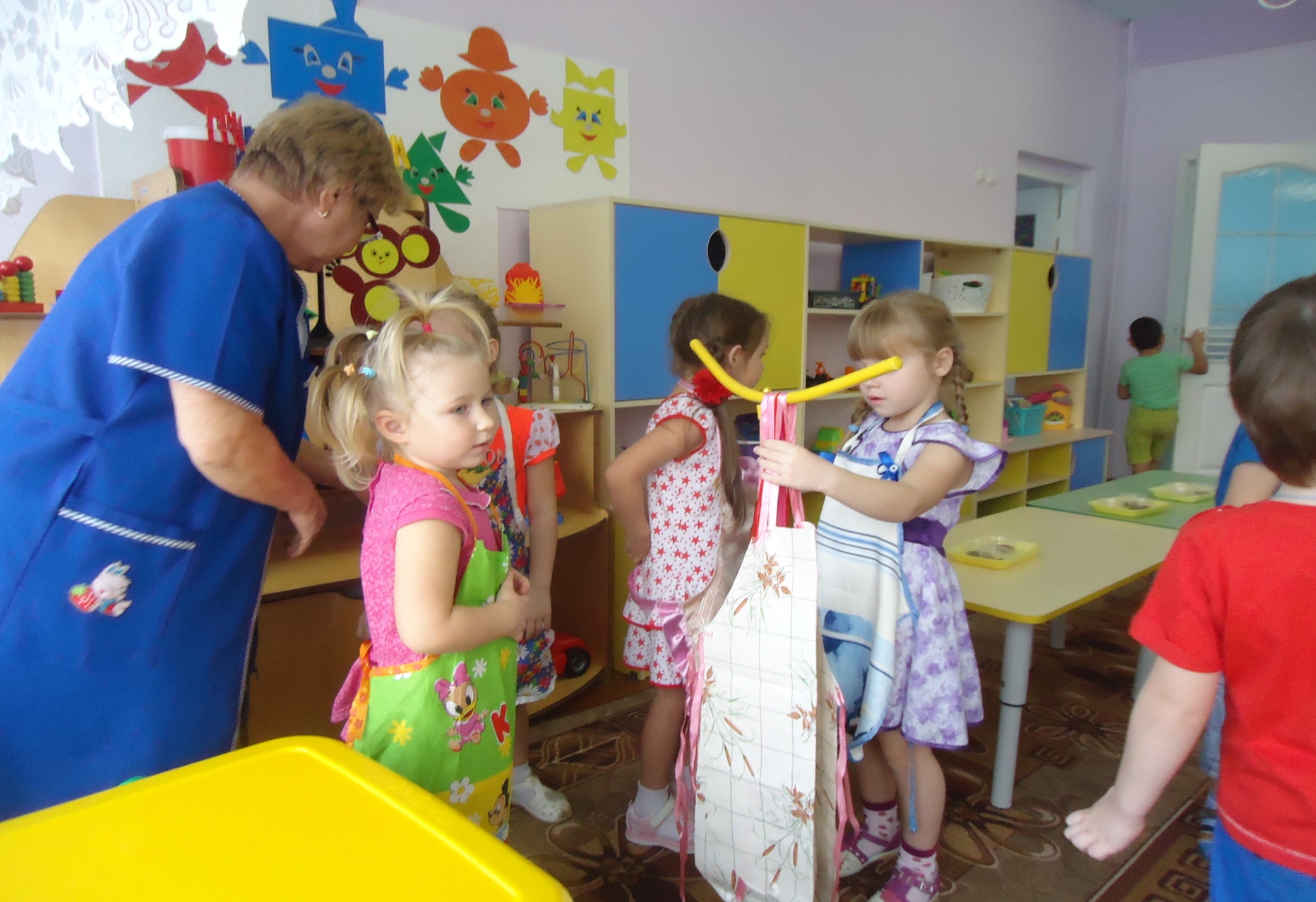 В гостях у агронома. Одеваем фартуки.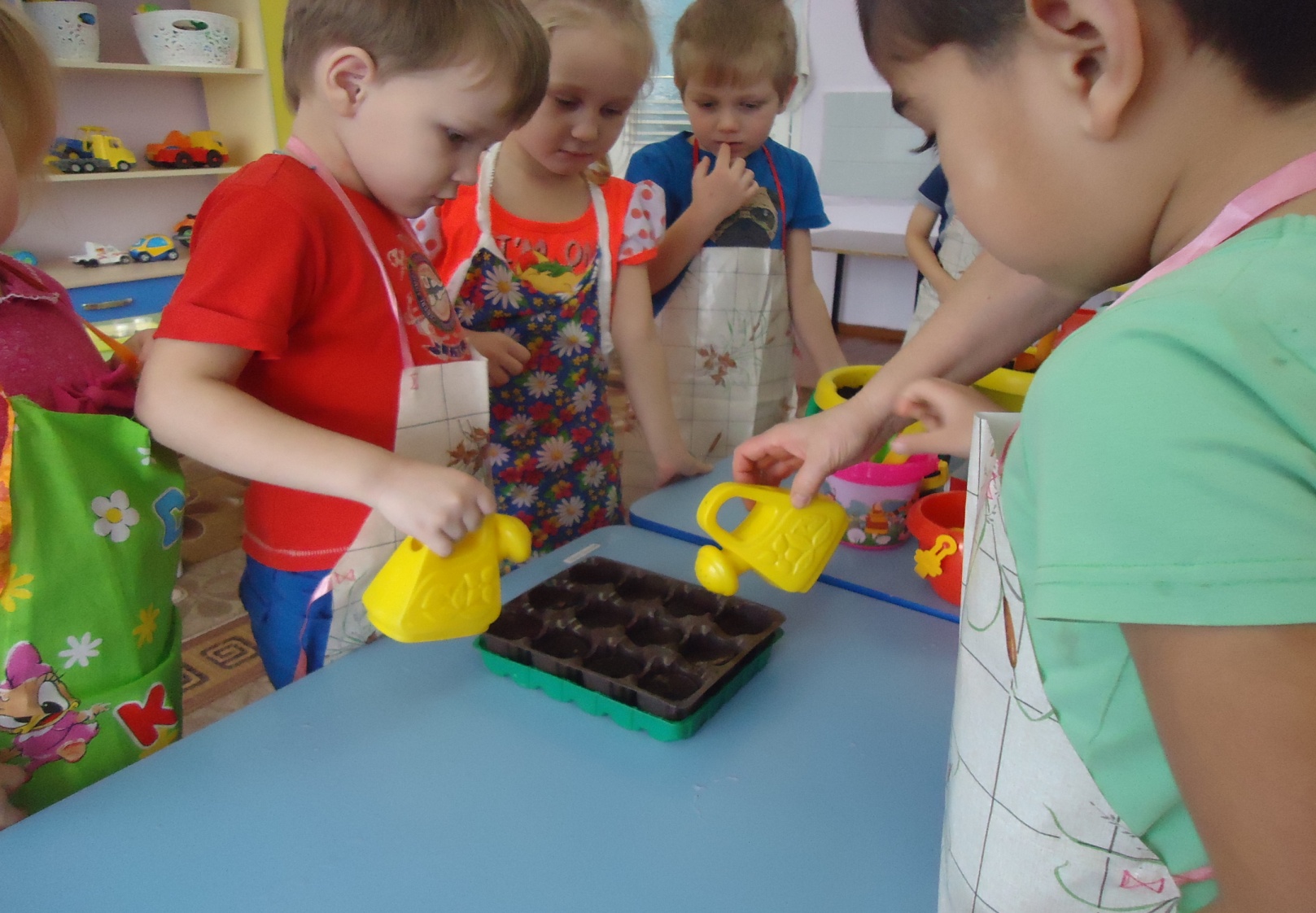 Заливаем водой торфяные таблетки.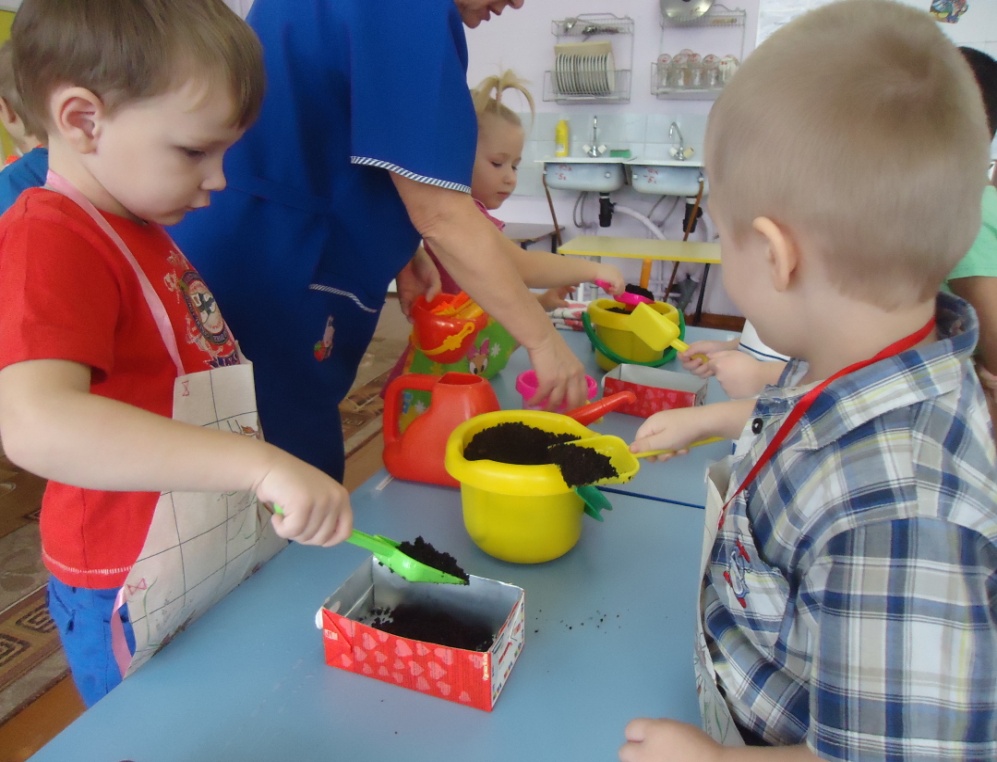 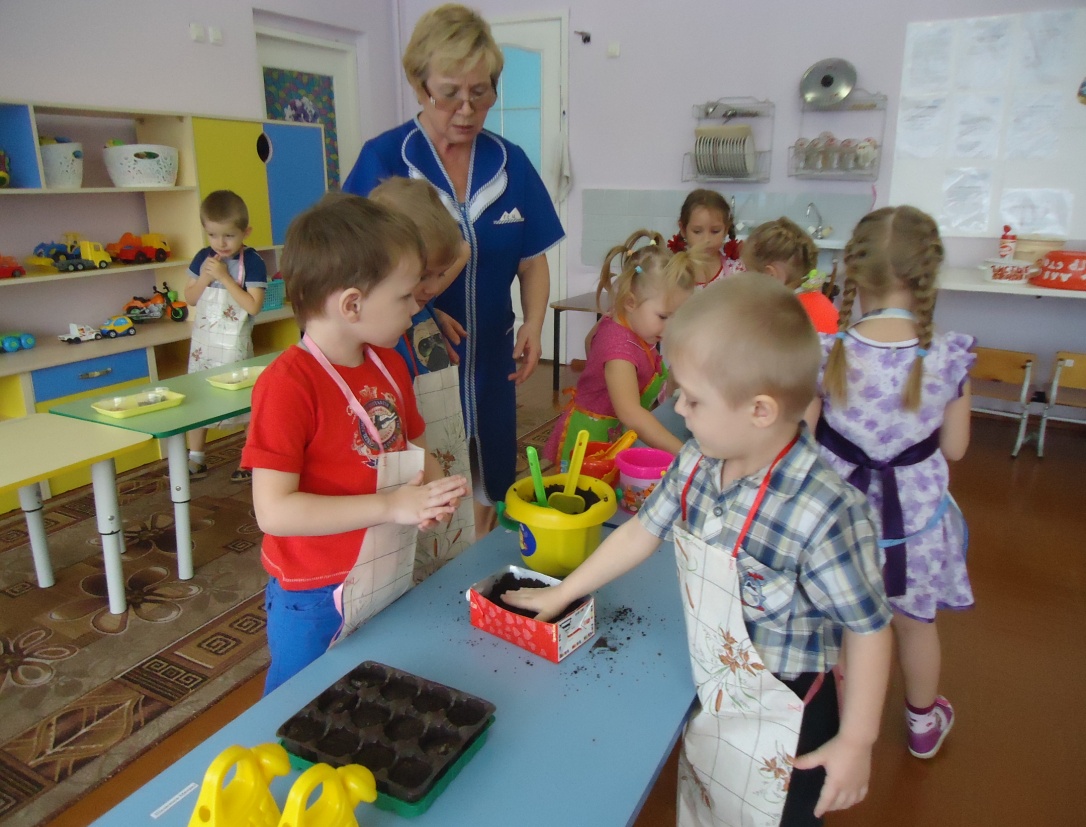 Готовим почву для посева семян.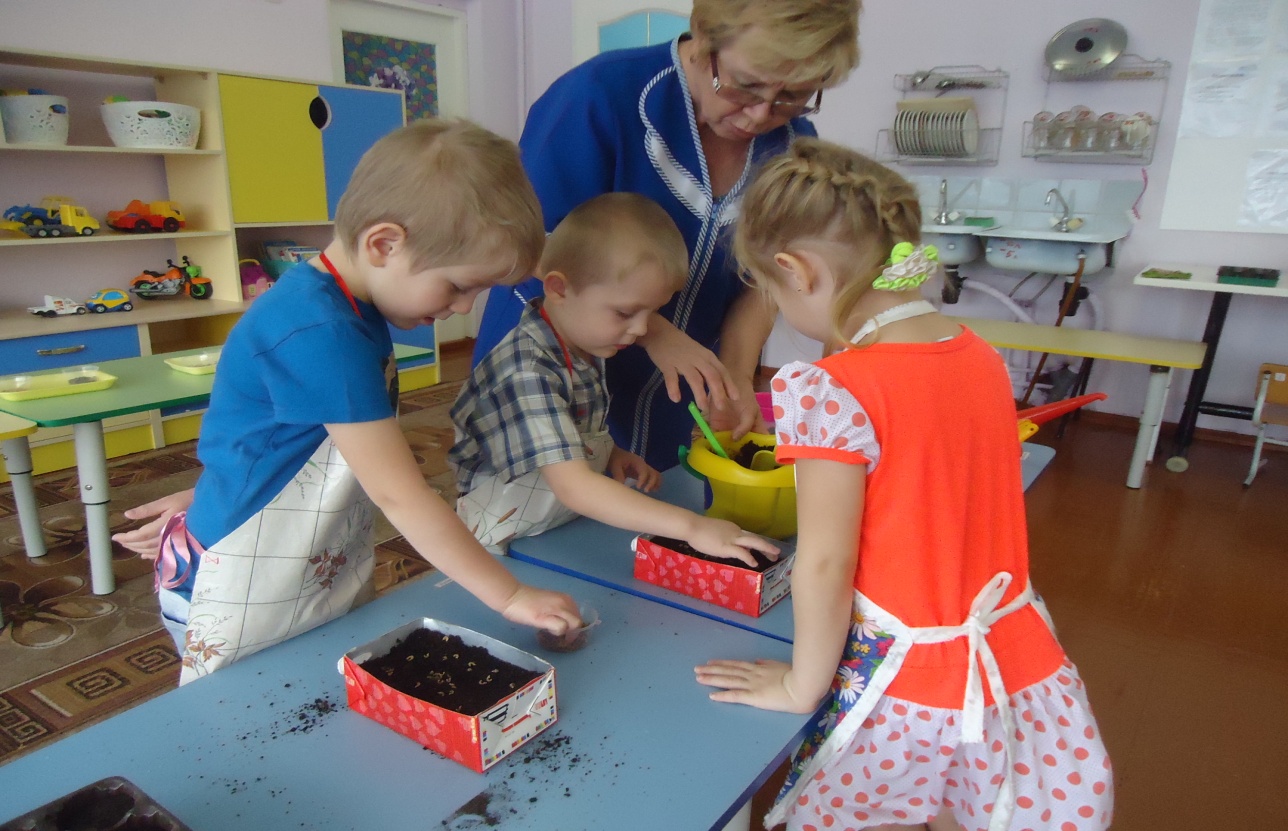 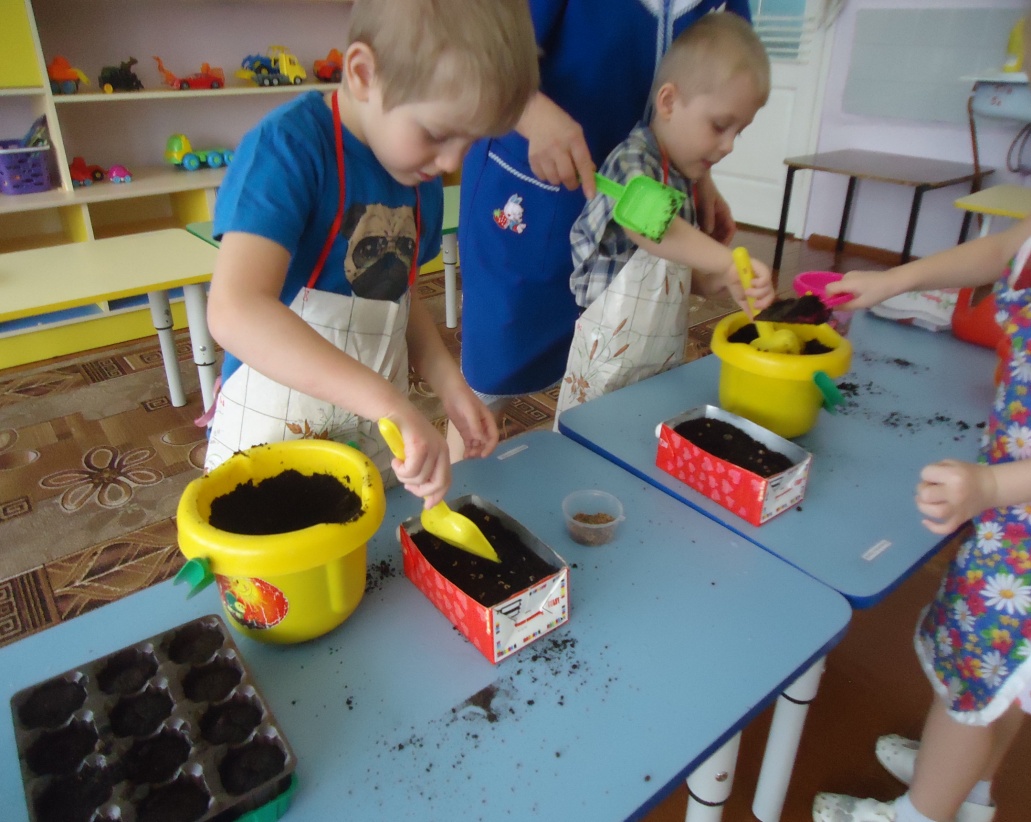 Сеем семена.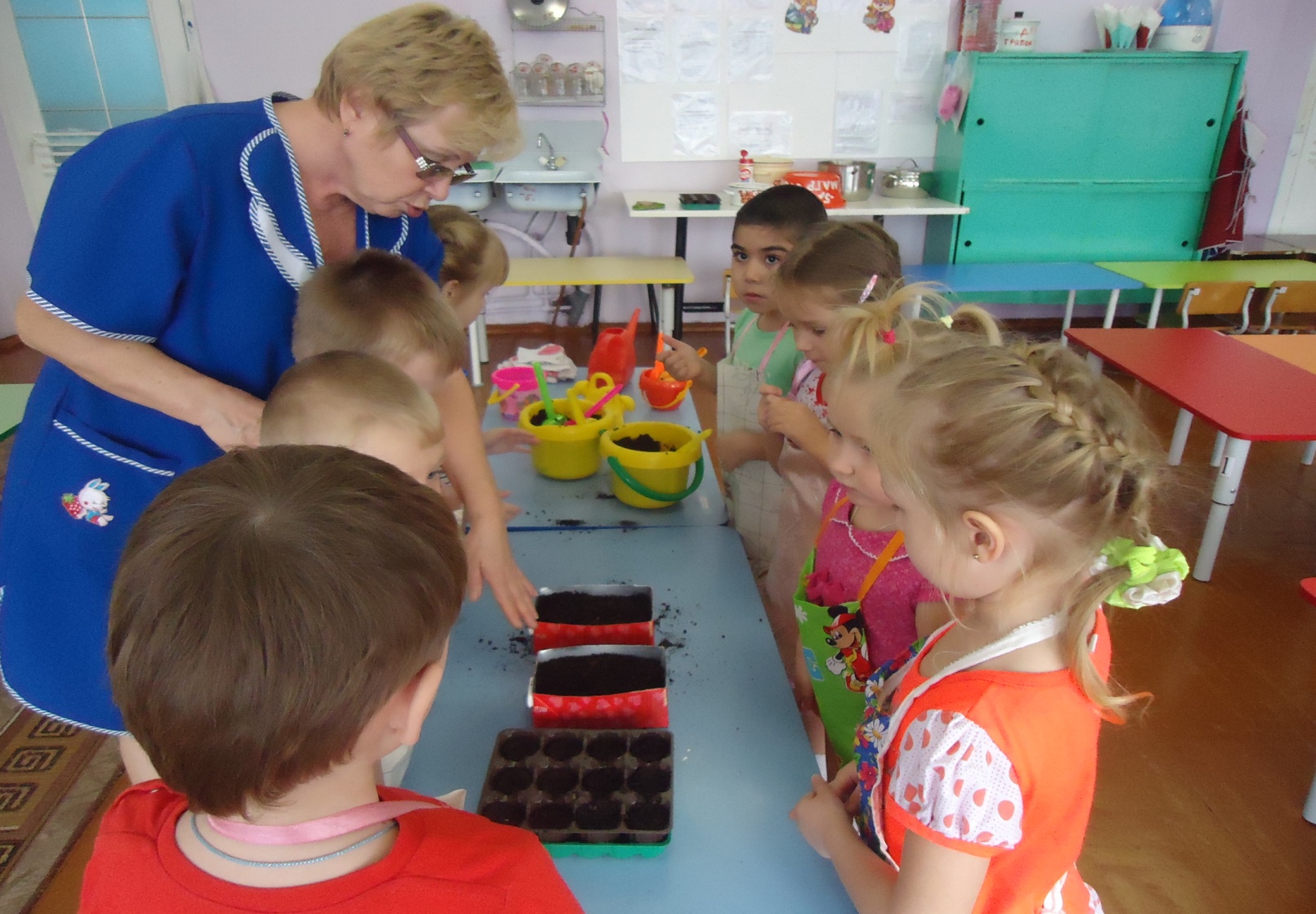 Что у нас вырастит?ТемаВ гостях у агрономаВ гостях у агрономаВ гостях у агрономаВ гостях у агрономаЦельДостижение образовательных результатов в соответствии с ФГОС ДО:физически развитый ребенок подвижен, владеет основными движениями, может контролировать свои движения и управлять ими;любознательный, активный задает вопросы взрослым и сверстникам, проявляет интерес к звукоподражанию, играм;эмоционально отзывчивый способен сопереживать неудачам и радоваться успехам других, адекватно проявляет свои чувства, в том числе чувство веры в себя;овладевший средствами общения и способами взаимодействия с взрослыми и сверстниками ребенок может использовать речь для выражения своих мыслей, чувств и желаний, построения речевого высказывания в ситуации общения;способный управлять своим поведением и планировать свои действия на основе первичных ценностных представлений, соблюдающий элементарные общепринятые нормы и правила поведения умение соблюдать правила безопасного поведения при двигательной деятельности, правила поведения в совместной деятельности; способный решать интеллектуальные и личностные задачи умение применять самостоятельно усвоенные знания и способы деятельности для решения новых задач.Достижение образовательных результатов в соответствии с ФГОС ДО:физически развитый ребенок подвижен, владеет основными движениями, может контролировать свои движения и управлять ими;любознательный, активный задает вопросы взрослым и сверстникам, проявляет интерес к звукоподражанию, играм;эмоционально отзывчивый способен сопереживать неудачам и радоваться успехам других, адекватно проявляет свои чувства, в том числе чувство веры в себя;овладевший средствами общения и способами взаимодействия с взрослыми и сверстниками ребенок может использовать речь для выражения своих мыслей, чувств и желаний, построения речевого высказывания в ситуации общения;способный управлять своим поведением и планировать свои действия на основе первичных ценностных представлений, соблюдающий элементарные общепринятые нормы и правила поведения умение соблюдать правила безопасного поведения при двигательной деятельности, правила поведения в совместной деятельности; способный решать интеллектуальные и личностные задачи умение применять самостоятельно усвоенные знания и способы деятельности для решения новых задач.Достижение образовательных результатов в соответствии с ФГОС ДО:физически развитый ребенок подвижен, владеет основными движениями, может контролировать свои движения и управлять ими;любознательный, активный задает вопросы взрослым и сверстникам, проявляет интерес к звукоподражанию, играм;эмоционально отзывчивый способен сопереживать неудачам и радоваться успехам других, адекватно проявляет свои чувства, в том числе чувство веры в себя;овладевший средствами общения и способами взаимодействия с взрослыми и сверстниками ребенок может использовать речь для выражения своих мыслей, чувств и желаний, построения речевого высказывания в ситуации общения;способный управлять своим поведением и планировать свои действия на основе первичных ценностных представлений, соблюдающий элементарные общепринятые нормы и правила поведения умение соблюдать правила безопасного поведения при двигательной деятельности, правила поведения в совместной деятельности; способный решать интеллектуальные и личностные задачи умение применять самостоятельно усвоенные знания и способы деятельности для решения новых задач.Достижение образовательных результатов в соответствии с ФГОС ДО:физически развитый ребенок подвижен, владеет основными движениями, может контролировать свои движения и управлять ими;любознательный, активный задает вопросы взрослым и сверстникам, проявляет интерес к звукоподражанию, играм;эмоционально отзывчивый способен сопереживать неудачам и радоваться успехам других, адекватно проявляет свои чувства, в том числе чувство веры в себя;овладевший средствами общения и способами взаимодействия с взрослыми и сверстниками ребенок может использовать речь для выражения своих мыслей, чувств и желаний, построения речевого высказывания в ситуации общения;способный управлять своим поведением и планировать свои действия на основе первичных ценностных представлений, соблюдающий элементарные общепринятые нормы и правила поведения умение соблюдать правила безопасного поведения при двигательной деятельности, правила поведения в совместной деятельности; способный решать интеллектуальные и личностные задачи умение применять самостоятельно усвоенные знания и способы деятельности для решения новых задач.ЗадачиОбучающие:содействовать развитию речевой активности;уточнить представление о растениях и их жизнедеятельности;способствовать формированию умения посадки семян, поливки растений.Развивающие:создать условия для развития внимания, образного и пространственного мышления;способствовать расширению кругозора и развитию представлений об окружающем мире.Воспитательные:содействовать воспитанию организационно-волевых качеств личности (терпение, самоконтроль);воспитывать бережное отношение к растениям. Обучающие:содействовать развитию речевой активности;уточнить представление о растениях и их жизнедеятельности;способствовать формированию умения посадки семян, поливки растений.Развивающие:создать условия для развития внимания, образного и пространственного мышления;способствовать расширению кругозора и развитию представлений об окружающем мире.Воспитательные:содействовать воспитанию организационно-волевых качеств личности (терпение, самоконтроль);воспитывать бережное отношение к растениям. Обучающие:содействовать развитию речевой активности;уточнить представление о растениях и их жизнедеятельности;способствовать формированию умения посадки семян, поливки растений.Развивающие:создать условия для развития внимания, образного и пространственного мышления;способствовать расширению кругозора и развитию представлений об окружающем мире.Воспитательные:содействовать воспитанию организационно-волевых качеств личности (терпение, самоконтроль);воспитывать бережное отношение к растениям. Обучающие:содействовать развитию речевой активности;уточнить представление о растениях и их жизнедеятельности;способствовать формированию умения посадки семян, поливки растений.Развивающие:создать условия для развития внимания, образного и пространственного мышления;способствовать расширению кругозора и развитию представлений об окружающем мире.Воспитательные:содействовать воспитанию организационно-волевых качеств личности (терпение, самоконтроль);воспитывать бережное отношение к растениям. Этап совместной деятельностиОрганизация совместной деятельностиДеятельность педагога (методы, приемы)Деятельность воспитанников, выполнение которой приведет к достижению запланированных результатовПланируемые результаты1.Мотивация к деятельности.Цель. Включение воспитанников в деятельность  на личностно-значимом уровне.Мама с Ксюшей в огороде,
Отдыхают на природе.
Мама грядки поливает.
Ксюша маме помогает – 
Носит теплую водичку.
Поспевай быстрей, клубничка!
Знает, как растет морковка.
Она грядки полет ловко.
Вот чеснок, а это лук,
На него взобрался жук.
Ксюша вырастет – потом,
Будет славный агроном.- Ребята, а вы знаете кто такой агроном?Сегодня мы с вами отправимся в гости к агроному, чтобы научиться выращивать рассаду цветов для участка детского сада.М: организационный;П: интригующее начало- организует детей, включает их в образовательную деятельность, вызывает положительный эмоциональный настрой.Художественное слово.М: мотивирующий;П: вопросы педагога.Сосредотачивают внимание.Отвечают на вопросы, высказываются.Индивидуальные и хоровые высказывания.Привлечение внимания. Создание мотивации.Обладает начальными знаниями о мире.2.Поиск, решение задачи, проблемы.Цель.Опора на опыт детей, необходимый для «открытия нового знания», освоение нового способа, умения, выработка навыка.Рассказ агронома о своей профессии. Беседа о растениях.- Из чего произрастают растения? - Какими бывают семена?Рассматривание семян.Агроном предлагает отгадать загадки.1. Собираем мы в лукошко очень крупную …2. Сто одежек и все без застежек.3. Растут на грядке зеленые ветки, а на ветках - красные детки.4. Прежде чем его мы съели, все наплакаться успели.5. Он совсем-совсем зеленый, и овальный, удлиненный, помидора верный брат, тоже просится в салат.М: мотивирующий;П: создание ситуации занимательности.М: наглядный;П: рассматривание.М: повышение познавательной активности детей.П: художественное слово.Слушают педагога. Отвечают на вопросы.Высказываются, предлагают варианты.Развитие познавательного интереса.Активизация внимания. Умение отвечать на вопросы.3.Планирование деятельности. Совместное обсуждение решения задачи, проблемы.Цель.Совместное определение конкретных действий.- Давайте сейчас вы превратитесь в агрономов и посеете семена растений.- Семена можно сеять в почву, а еще в специальные торфяные таблеточки. Для начала таблетки заливаем водой, чтобы они разбухли.- Залитые торфяные таблеточки мы с вами оставим набухать, а когда они у нас разбухнут, мы посеем в них семена.-Давайте теперь наполним контейнеры почвой и начнем сеять семена.М: возбуждающий интерес к получению знаний и умений.Метод осуществления детьми познавательной деятельности.Выполняют задания в соответствии с инструкцией педагога.Развитие мышления.4. «Открытие» ребенком нового знания, освоения умения, способа деятельности.Цель.Закрепление знаний о растениях, профессии агроном.- Ребята, что нужно для того, чтобы наши посеянные семена дружно взошли?- Конечно! Солнышко и вода!На зарядку солнышкоПоднимает нас,Поднимаем руки мы По команде «Раз!»А над нами веселоШелестит листва.Опускаем руки мы,По команде «Два!»М: организационный, мотивирующий;П: художественное слово.М: повышение познавательной активности детей.Отвечают на вопросы.Высказываются, предлагают варианты.Восприятие и слушание песенки.Выполнение игровых действий.Ребенок способен к волевым усилиям, может следовать социальным нормам поведения и правилам в разных видах деятельности.5.Самоконтроль.Цель.Выявление качества и уровня овладения новыми знаниями, способами действия. Создание ситуации успеха.- Сегодня мы с вами посеяли семена, узнали много интересного про растения. Все ли у нас получилось? Кто такой агроном?- Молодцы, ребята! Спасибо за помощь агроному.М: словесный;П: беседа.Стимулирование детей к самоанализу и самооценке.Отвечают на вопросы.Эмоционально реагирует на успешные результаты своей деятельности. 6.Рефлексия, анализ.Цель.Осознание детьми своей деятельности, самооценка результатов деятельности своей и всей группы.Какими словами мы можем назвать себя?Самооценка своего вклада в процесс достижения результата. Выражает собственные чувства к проделанной работе.7.Открытость.Давайте скажем «Та-ра-ра, та-ра-ра, Вот и кончилась игра»А сейчас отдохнем, потанцуем, как птички.М: возбуждение интереса  к получению знаний и умений. Подвижная игра – имитация движений.Выполнение игровых действий.Проявляют интерес к различным видам игр. Умеет действовать совместно в подвижных играх.